Mercredi 14 juin : sortie canoë à Arçais 12h45 / 18h30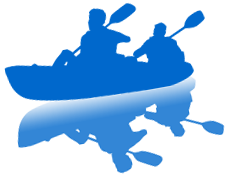 	Cette sortie dans les marais poitevins  concerne uniquement les élèves de 3ème licenciés à l'Association Sportive dont la liste est la suivante : Letzelter LénaLawes LucyGermain SarahGatineau-Bochard NinonChabot AnoukSallé AnnaAudebert EtaneCantos EnolaBarraud Zélia Morin Marion Gayot Juliette Conflant Sidonie Alligné Hugo Gurgand Thibault Drui Styven Robichon Nathan Monnet Sylvain Prieur ThomasNous prévenir en cas d'absence, s'il vous plaît.Mmes Fillon et Mayot